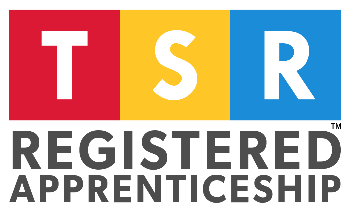 Teacher Monthly Pacing Guide PlannerDatesProfessional DevelopmentCDA Portfolio AssignmentCDA BooksNov. 4-8Follow TSR PD Schedule and attend when offered in your community:
*CIRCLE I-T Foundations: Physical Health & Motor Development                                  *ITELG Module 3                            Essentials for Working with Young Children: Physical Chapter pp 175-197                                                      Nov. 11-15Complete the course in Engage: CDA Building Your Professional Portfolio (Self-Instructional)   *RC II-4 Gross Motor activity         Essentials for Working with Young Children: Physical Chapter pp 198-209                                                        Nov. 18-22*RC II-4 Fine Motor activity       Essentials Workbook 
Physical Test Your Knowledge pp. 47-51Nov. 25-29*CS II a: Physical 5-8 sentencesEssentials Workbook
Physical Test Your Knowledge pp. 52-57